OBJETIVO GERAL DO CURSO:O Curso de Engenharia Sanitária do Centro de Educação Superior do Alto Vale do Itajaí – CEAVI, da UDESC/ Ibirama, objetiva formar profissionais da engenharia habilitados à preservação, ao controle, à avaliação, à medida e à limitação das influências negativas das atividades humanas sobre o meio ambiente, de modo a atender as necessidades de proteção e utilização dos recursos naturais de forma sustentável, aliando novas metodologias e tecnologias na exploração, uso e tratamento da água, nos projetos de obras de saneamento, que envolvem sistemas de abastecimento de água, sistemas de esgotamento sanitário, sistemas de limpeza urbana, bem como no desenvolvimento de políticas e ações no meio ambiente que busquem o monitoramento, o controle, a recuperação e a preservação da qualidade ambiental e da saúde pública.EMENTA:Natureza da Eletricidade. Lei de Ohm e potência. Circuitos do tipo série, paralelo e mistos. Leis de Kirchhoff. Técnicas de análise de circuitos de corrente contínua. Análise de circuitos de corrente alternada. Potência Ativa, Reativa e Aparente. Fator de Potência. Circuitos Trifásicos. Noções de transformadores, máquinas de indução, síncronas e de corrente contínua. Fundamentos de acionamentos elétricos. OBJETIVO GERAL DA DISCIPLINAApresentar os conceitos de eletricidade, a partir das bases até análises mais aprofundadas de circuitos elétricos envolvendo corrente contínua e alternada, chegando até análise de motores, sempre focando as aplicações e explicações dos fenômenos no mundo que nos cerca.OBJETIVOS ESPECÍFICOS/DISCIPLINA:-Discutir os conceitos iniciais de eletricidade, mostrando sua origem na estrutura atômica e evolução dos conceitos ao longo da história;-Definir as grandezas de base que serão usadas na descrição dos circuitos elétricos;-Apresentar as leis de funcionamento dos circuitos elétricos, discutindo as suas origens e consequências físicas e matemáticas;-Aplicar as leis de circuitos elétricos na análise de circuitos diversos, tanto de corrente contínua quanto de corrente alternada;-Descrever o princípio de funcionamento de motores sícronos e não síncronos, além de circuitos trifásicos e os princípios de acionamentos elétricos de motores.CRONOGRAMA DAS ATIVIDADES:METODOLOGIA PROPOSTA: Aulas expositivas e de exercícios com utilização ocasional de material de apoio para apresentação de conteúdo.Implementação de experimentos de eletromagnetismo básico junto aos alunos.AVALIAÇÃO:	Três provas individuais sem consulta. A média semestral será computada a partir da média aritmética das três provas: .BIBLIOGRAFIA BÁSICA: BURIAN JUNIOR, Yaro; LYRA, Ana Cristina C. Circuitos elétricos. São Paulo: Prentice-Hall Internacional, 2006. 302 p. (621.3192 B916ci)GUSSOW, Milton. Eletricidade básica. 2. ed. rev. e ampl. São Paulo: Makron Books, c1997. 639 p. (537 G982e 2.ed. 621.3 G982e 2.ed. (CEAVI)537 G982e 2.ed.)HALLIDAY, David; RESNICK, Robert; WALKER, Jearl. Fundamentos de física. 9. ed. Rio de Janeiro: LTC, 2012. Volume 3. (530 H188fun 9.ed)BIBLIOGRAFIA COMPLEMENTAR: BOYLESTAD, Robert L. Introdução à análise de circuitos. 10. ed. São Paulo: Pearson/Prentice Hall, c2004. (621.38153 B792i 10.ed)GRUPO DE REELABORAÇÃO DO ENSINO DE FÍSICA. Física. V.3, 5. ed. São Paulo: EDUSP, 2000-2001. 3 v. (530 G817f 5.ed)SADIKU, Matthew N. O. Elementos de eletromagnetismo. 3. ed. Porto Alegre: Bookman, 2008. 687 p. (537 S125e 3.ed)TIPLER, Paul Allen; MOSCA, Gene. Física para cientistas e engenheiros. 6. ed. Rio de Janeiro: LTC, 2009. Volume 1. (530 T595f 6. ed.)YOUNG, Hugh D; FREEDMAN, Roger A. Sears & Zemansky física. V.3, 12. ed. São Paulo: Pearson, 2009. 4 v. (530 Y72s 12.ed)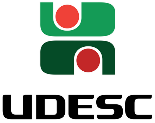 Universidade do Estado de Santa Catarina – UDESC Centro de Educação Superior do Alto Vale do Itajaí – CEAVIDepartamento de Engenharia Sanitária - DESAPLANO DE ENSINOPLANO DE ENSINOPLANO DE ENSINODEPARTAMENTO: ENGENHARIA SANITÁRIADEPARTAMENTO: ENGENHARIA SANITÁRIADEPARTAMENTO: ENGENHARIA SANITÁRIADISCIPLINA: EletricidadeDISCIPLINA: EletricidadeSIGLA: 34 ELEPROFESSOR: Eduardo Muller dos Santos PROFESSOR: Eduardo Muller dos Santos E-mail: eduardo.santos@udesc.brCARGA HORÁRIA TOTAL: 72 hTEORIA: 54 hPRÁTICA: 18 hCURSO: BACHARELADO EM ENGENHARIA SANITÁRIACURSO: BACHARELADO EM ENGENHARIA SANITÁRIACURSO: BACHARELADO EM ENGENHARIA SANITÁRIASEMESTRE/ANO: 02/2017SEMESTRE/ANO: 02/2017PRÉ-REQUISITOS: -NºDataHorárioH.A.Conteúdo0102/0816:10 – 17:5002Introdução à Eletricidade.0204/0816:10 – 17:5002Lei de Coulomb.0309/0816:10 – 17:5002Campos Elétricos.0411/0816:10 – 17:5002Campos Elétricos de Distribuições Contínuas.0516/0816:10 – 17:5002Dinâmica em Campos Elétricos.18/08Ausência-Doutorado0623/0816:10 – 17:5002Lei de Gauss.0725/0816:10 – 17:5002Potencial Elétrico.0830/0816:10 – 17:5002Circuitos Elétricos.0901/0916:10 – 17:5002Circuitos Elétricos-RC1006/0916:10 – 17:5002Exercícios.08/09Feriado1113/0916:10 – 17:5002Primeira Prova-P11215/0916:10 – 17:5002Prática: Introdução ao Laboratório de Eletricidade.1320/0916:10 – 17:5002Prática: Circuitos Elétricos.1422/0916:10 – 17:5002Prática: Circuitos R Série, Paralelo.1527/0916:10 – 17:5002Prática: Circuitos R Misto.1629/0916:10 – 17:5002Prática: Circuitos C Série, Paralelo.1704/1016:10 – 17:5002Prática: Circuitos C Misto.1806/1016:10 – 17:5002Prática: Circuitos RC Série, Paralelo, Circuitos RC Misto.1911/1016:10 – 17:5002Prática: Exercícios13/10Feriado2018/1016:10 – 17:5002Segunda Prova-P22120/1016:10 – 17:5002Introdução ao Magnetismo2225/1016:10 – 17:5002Campos Magnéticos2301/1116:10 – 17:5002Partícula carregada em movimento circular03/11Feriado2408/1116:10 – 17:5002Força e Torque sobre espira de corrente2510/1116:10 – 17:5002Lei de Ampère15/11Feriado2617/1116:10 – 17:5002Lei de Faraday2722/1116:10 – 17:5002Indutores e Indutância.2824/1116:10 – 17:5002Circuitos RL2929/1116:10 – 17:5002Oscilações em circuito RLC3030/1118:30 – 22:00Reposição: Exercícios3101/1216:10 – 17:5002Potência em circuitos de C.A.3204/1218:30 – 22:0004Reposição: Tópicos de Motores Elétricos3306/1216:10 – 17:5002Noçoes de Transformadores3408/1216:10 – 17:5002Terceira Prova-P3Somatório das horas-aulaSomatório das horas-aulaSomatório das horas-aula7213/1216:10 – 17:50Exame